地域での「生活支援」の取り組みを進めていくプロセスのイメージ図（例）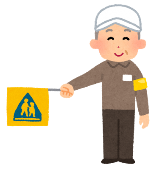 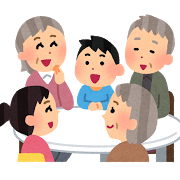 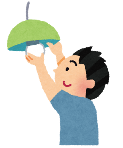 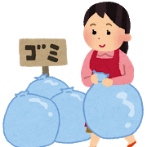 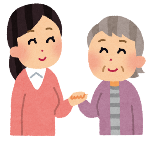 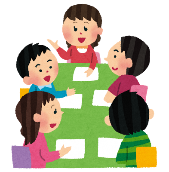 